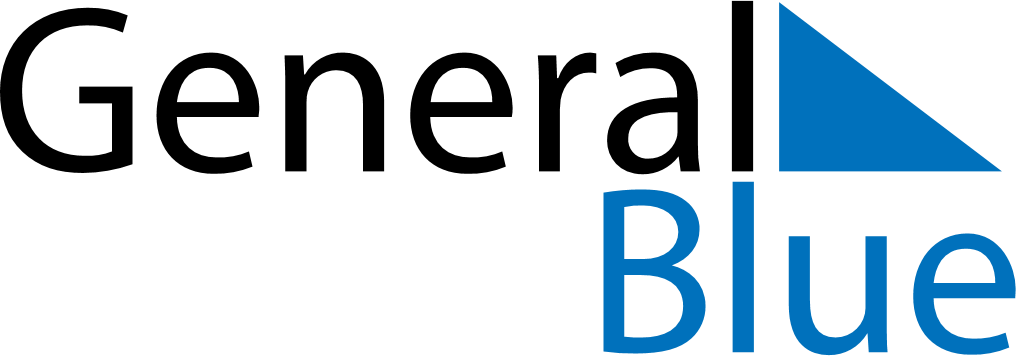 June 2024June 2024June 2024June 2024June 2024June 2024June 2024Levuka, FijiLevuka, FijiLevuka, FijiLevuka, FijiLevuka, FijiLevuka, FijiLevuka, FijiSundayMondayMondayTuesdayWednesdayThursdayFridaySaturday1Sunrise: 6:27 AMSunset: 5:33 PMDaylight: 11 hours and 6 minutes.23345678Sunrise: 6:27 AMSunset: 5:33 PMDaylight: 11 hours and 6 minutes.Sunrise: 6:27 AMSunset: 5:33 PMDaylight: 11 hours and 5 minutes.Sunrise: 6:27 AMSunset: 5:33 PMDaylight: 11 hours and 5 minutes.Sunrise: 6:28 AMSunset: 5:33 PMDaylight: 11 hours and 5 minutes.Sunrise: 6:28 AMSunset: 5:33 PMDaylight: 11 hours and 5 minutes.Sunrise: 6:28 AMSunset: 5:33 PMDaylight: 11 hours and 4 minutes.Sunrise: 6:29 AMSunset: 5:33 PMDaylight: 11 hours and 4 minutes.Sunrise: 6:29 AMSunset: 5:34 PMDaylight: 11 hours and 4 minutes.910101112131415Sunrise: 6:29 AMSunset: 5:34 PMDaylight: 11 hours and 4 minutes.Sunrise: 6:30 AMSunset: 5:34 PMDaylight: 11 hours and 3 minutes.Sunrise: 6:30 AMSunset: 5:34 PMDaylight: 11 hours and 3 minutes.Sunrise: 6:30 AMSunset: 5:34 PMDaylight: 11 hours and 3 minutes.Sunrise: 6:30 AMSunset: 5:34 PMDaylight: 11 hours and 3 minutes.Sunrise: 6:31 AMSunset: 5:34 PMDaylight: 11 hours and 3 minutes.Sunrise: 6:31 AMSunset: 5:34 PMDaylight: 11 hours and 3 minutes.Sunrise: 6:31 AMSunset: 5:34 PMDaylight: 11 hours and 3 minutes.1617171819202122Sunrise: 6:32 AMSunset: 5:34 PMDaylight: 11 hours and 2 minutes.Sunrise: 6:32 AMSunset: 5:35 PMDaylight: 11 hours and 2 minutes.Sunrise: 6:32 AMSunset: 5:35 PMDaylight: 11 hours and 2 minutes.Sunrise: 6:32 AMSunset: 5:35 PMDaylight: 11 hours and 2 minutes.Sunrise: 6:32 AMSunset: 5:35 PMDaylight: 11 hours and 2 minutes.Sunrise: 6:32 AMSunset: 5:35 PMDaylight: 11 hours and 2 minutes.Sunrise: 6:33 AMSunset: 5:35 PMDaylight: 11 hours and 2 minutes.Sunrise: 6:33 AMSunset: 5:36 PMDaylight: 11 hours and 2 minutes.2324242526272829Sunrise: 6:33 AMSunset: 5:36 PMDaylight: 11 hours and 2 minutes.Sunrise: 6:33 AMSunset: 5:36 PMDaylight: 11 hours and 2 minutes.Sunrise: 6:33 AMSunset: 5:36 PMDaylight: 11 hours and 2 minutes.Sunrise: 6:33 AMSunset: 5:36 PMDaylight: 11 hours and 2 minutes.Sunrise: 6:34 AMSunset: 5:37 PMDaylight: 11 hours and 2 minutes.Sunrise: 6:34 AMSunset: 5:37 PMDaylight: 11 hours and 3 minutes.Sunrise: 6:34 AMSunset: 5:37 PMDaylight: 11 hours and 3 minutes.Sunrise: 6:34 AMSunset: 5:37 PMDaylight: 11 hours and 3 minutes.30Sunrise: 6:34 AMSunset: 5:38 PMDaylight: 11 hours and 3 minutes.